BrunchCome join us on May 26, 2019 for BRUNCH from 10am to 1pm!!!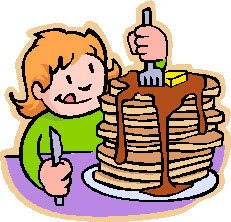 Scrambled eggsSausagePancakesBriskets and gravy Cheesy potatoes  Juice and coffee Price:Adult: $5.00Children 6-12: $3.00Children 1-5: FreeDonations are welcomeThe money will help go to improve the club house!!! 